Фамилия_________________________ дата_______________________________-Тема: урок-обобщение по теме «Собирание русских земель»Выполните задания под картой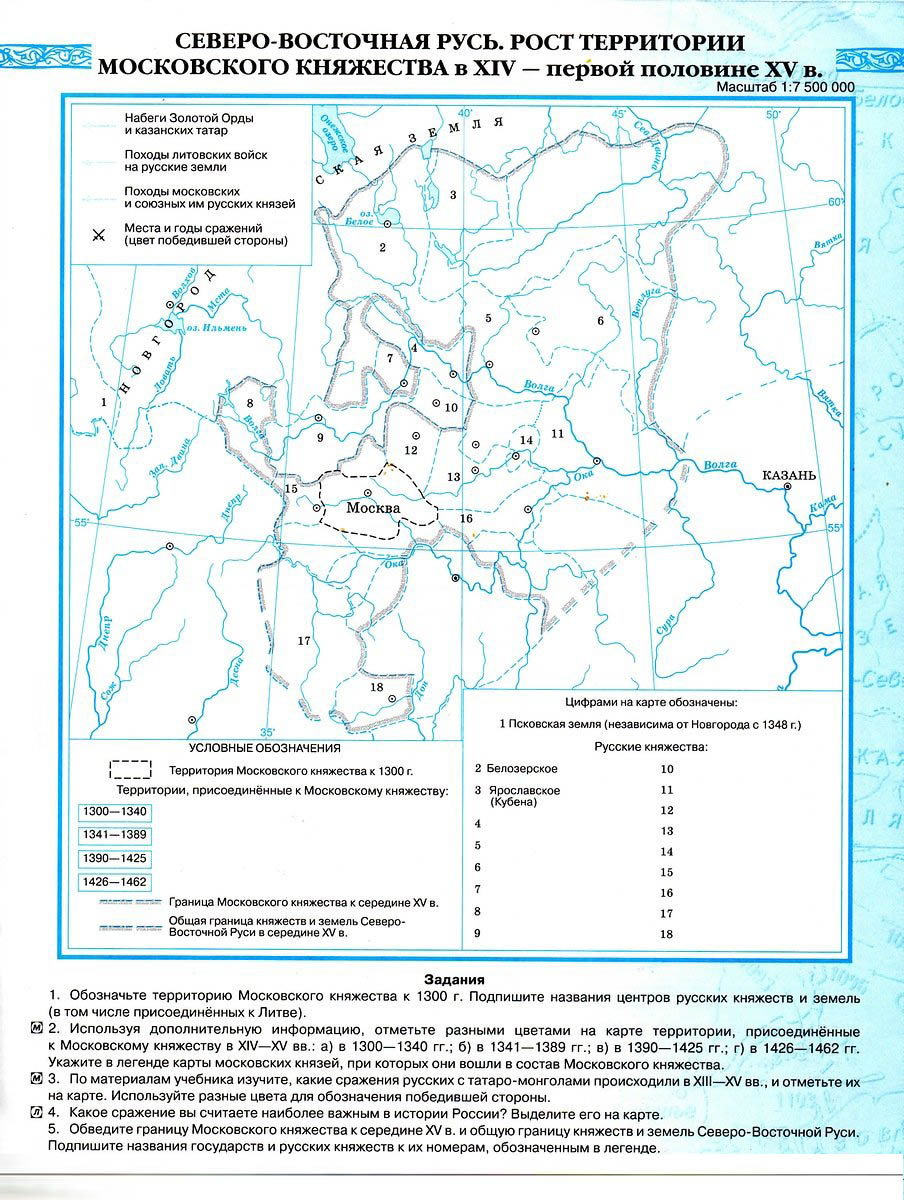 